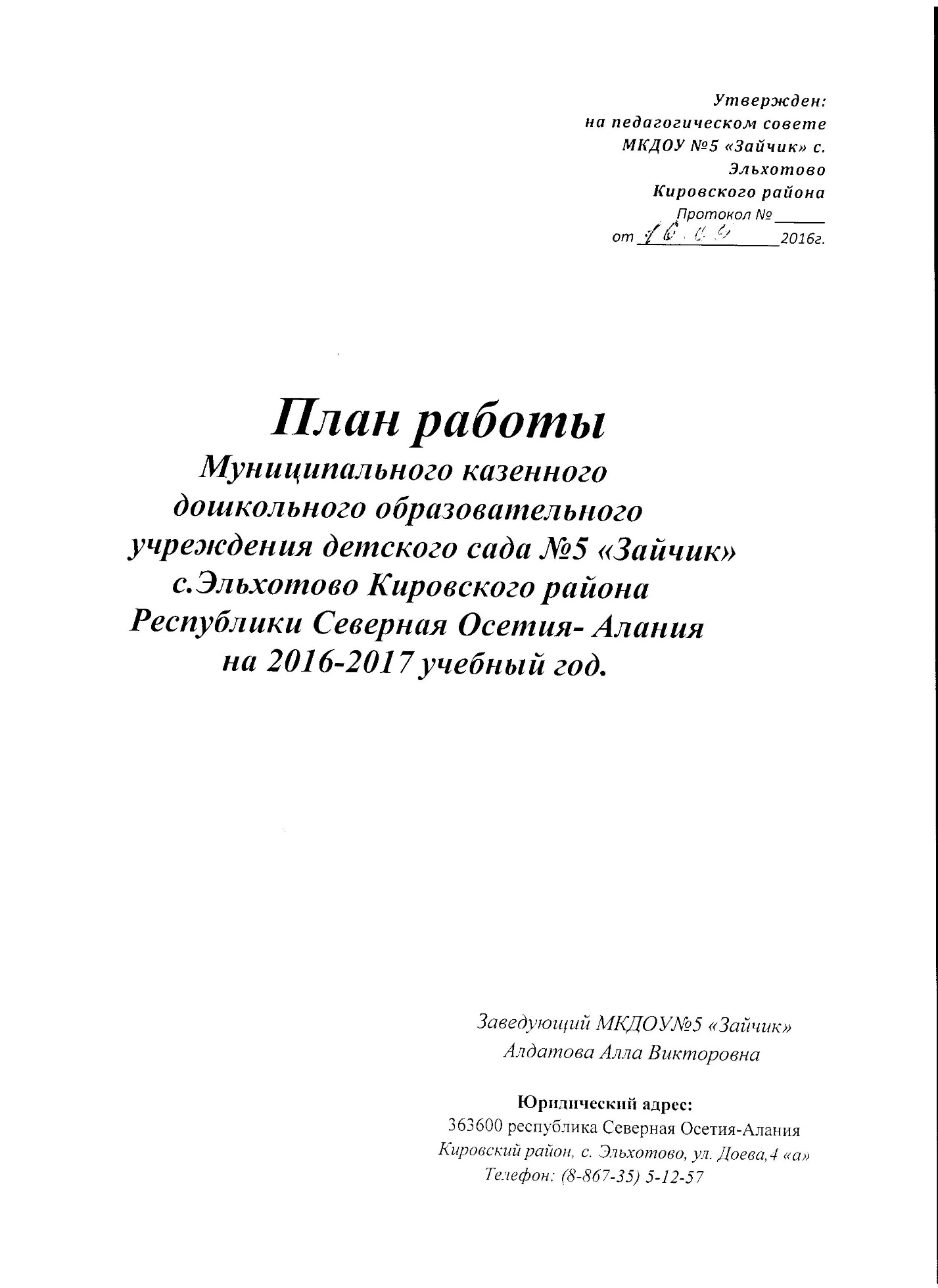 Анализ результатов деятельности ДОУ   за  прошедший 2015-2016 учебный год     В прошедшем учебном году коллектив ДОУ №5 «Зайчик» работал над совершенствованием работы. По развитию элементарных математических представлении, использовали при этом все методические приемы, сочетающие практическую и игровую деятельность.     Учитывая и изучая требования ФГОС и интегрированный подход к образовательному процессу, мы руководство ДОУ, в ходе анализа смогли выделить пояснительные моменты в решении данной задачи. В течении учебного года воспитателями был освоен принцип комплексного планирования, а также целенаправленно использовали интегрированный подход при организации образовательного процесса; все  воспитатели   ознакомлены с новыми Федеральными государственными стандартами.     В образовательном учреждении функционирует 3 группы с дневным пребыванием, в которых наблюдалась перегруженность детьми что усложняет организацию учебно- воспитательного процесса в течении всего года.     Педагогическими кадрами полностью обеспечен ДОУ все имеют специальные образование. Все своевременно проходят курсовую подготовку. Процедуру аттестации в этом учебном году пройдут 5 воспитателей.     Для обеспечения всестороннего воспитания детей мы приобрели новые игрушки и игры, наглядные пособия для всех групп. В каждой группе были созданы центры познавательного развития, художественного творчества (уголки изодеятельности, музыкальные, театрализованной деятельности, центра игровой деятельности, экологического воспитания, речевого развития. Хорошо поработали воспитатели Губанова Е.В., Савлохова Ж.И. и Милдзихова С.Р. в создании игровых центров.     Работу вели в соответствии с программным обеспечением при тесном контакте всех педагогов ДОУ. В своей работе руководствовались годовым планом.  Работа   проводится   на основе непосредственной образовательной деятельности, учитывая возрастные особенности детей и в соответствии с требованиями нормативных документов.     В течении года продолжали работу по укреплению здоровья детей. Большое внимание уделяли организации режимных процессов в течении дня во всех возрастных группах.     Хорошему здоровью детей способствовали медицинское обслуживание, калорийное питание, питьевой световой и воздушный режимы соответствуют требования САНПИН. Контроль за этой работой осуществляла медицинская сестра Мильдзихова Е.В. Не смотря на достигнутые результаты в области оздоровления детей работу по ее совершенствованию будем продолжать в этом учебном году.     В результате проводимой работы дети хорошо усвоили навыки самообслуживания и взаимопомощи, культуры проведения, личной гигиены.      Наши воспитанники принимали активное участие в районных и республиканских конкурсах: «Дети России-за мир» «Зонды къуыбылой», где наши воспитанники заняли призовые места.     Анализ данных диагностики уровня развития детей, которой мы проводили в начале и в конце учебного года, показало, в основном положительную динамику, но физкультурно-оздоровительная работа желает быть лучше, низкий уровень присутствует во все группах, недостаточно знаний получили дети по развитию познавательных способностей по развитию элементарных способностей детей. Дети плохо ориентируются в пространстве и во времени, дни недели, то, что утро, день, вечер и ночь составляют сутки и т.д.      В работе воспитателей имеются недостатки:-воспитатели не обеспечивают двигательную активность детей, не используют спортивные игры и упражнения;-молодые воспитатели слабо владеют методикой по развитию речи;-недостаточно осуществлялась работа по преемственности со школой, с родителями.     При организации образовательного процесса мы учитывали принципы интеграции всех образовательных областей в соответствии с возрастными особенностями и возможностями воспитанников (это физическая культура, здоровье, обязанность, социализация, труд, познание, коммуникация, чтение худ. литературы, худ. творчество). В основу организации образовательного процесса был положен комплексно- тематический принцип с ведущей игровой деятельностью.     В течении года осуществляется контроль за педагогической деятельностью: обзорный, тематический, фронтальный;-обзорный контроль «Готовность групп ДОУ к новому учебному году»-тематический осуществляли в соответствии с годовым планом работы;-оперативный и предупредительный контроль в случае неисполнения рекомендации данных руководством;- фронтальный «Состояние педагогических условии для организации воспитатель но-образовательного процесса.    Для каждого вида контроля руководством собиралась и анализировалась разнообразная информация, по результатам   контроля  составлены  справки, выработаны  рекомендации и определялись путем исправления недостатков, и после всего исполнение рекомендаций, которые тщательно проверялись.     В течении всего учебного года мы, педагогический коллектив, работали над  совершенствованием   игровой деятельности, над развитием элементарных  математических представлений.     Но наши дети в совершенстве не научились играть, не умеют проявлять ловкость, смекалку, ни всегда дети в ходе игры проявляют дружеские взаимоотношения.     Проведенный анализ образовательной деятельности показал, что задачи годового плана не полностью выполнены и решили продолжать эту работу в новом учебном году.     Для дальнейшего внедрения современных технологий, воспитания и обучения детей, повышения мастерства педагогов, для внедрения в работу новые ФГОС мы берем следующую задачу:              Задача на новый учебный 2016-2017 учебный год.     Продолжать совершенствовать работу по развитию элементарных математических представлений, используя все методические приемы и новые ФГОС сочетающие практическую и игровую деятельность.                                                                                                                                                                                  Приложение №1К плану работыМКДОУ д/с №5 «Зайчик»На 2016-2017 учебный годПлан преемственности с МОУ СОШ №1                                                                                                                                                                                                                                                      Приложение №2К плану работыМКДОУ д/с №5 «Зайчик»На 2016-2017 учебный год                                              План работы на летний период                                                                                                                                                                                                                                                                                                         Приложение №3К плану работыМКДОУ д/с №5 «Зайчик»На 2016-2017 учебный годПлан медицинской сестры                                                                                                                                                                                                                                                                                                              Приложение №4К плану работыМКДОУ д/с №5 «Зайчик»На 2016-2017 учебный годПлан музыкального руководителя                                                                                                Приложение №5                                                  К плану работы МКДОУ№5 «Зайчик»                              на2016-2017 учебный год.План мероприятий по предупреждению детского дорожно-транспортного травматизма на 2016-2017 учебный годПриложение №5                                            К плану работы МКДОУ№5 «Зайчик»                                 на2016-2017 учебный год.План мероприятий по пожарной безопасности                на 2016-2017 учебный год                                                                                                     Приложения №6                                        К плану работы МКДОУ№5 «Зайчик»                            на2016-2017 учебный год.План мероприятий, направленных на обеспечение безопасности жизнедеятельности на 2016-2017 учебный год                                                                              Приложение№7                                             К плану работы МКДОУ№5 «Зайчик»                                 на2016-2017 учебный год.ПЛАН РАБОТЫ НА ЛЕТНИЙ ОЗДОРОВИТЕЛЬНЫЙ ПЕРИОД                                                                    ПРИЛОЖЕНИЕ №8   к плану работы МКДОУ№5 «Зайчик»                                                 на 2016-2017 учебный годГрафикПрохождения педагогическими работниками МКДОУ №5 «Зайчик» курсов повышения квалификацииМесяцМесяцОрганизационно- педагогические мероприятияРабота с детьмиРабота с родителямиАдминистративно-хозяйственная работа112345СентябрьСентябрь1.Установочный педсовет: организация учебно-воспитательного процесса и создание условий для работы с детьми на новый 2016-2017 учебный год (заведующий)2.Основные задачи годового плана, формы их реализации3.Утверждение сетки занятии во всех группах2.Открытые просмотры1.Готовность групп к новому учебному году.1 «День знаний»-    совместный праздник с родителями. (муз. рук. ст. воспит. воспитатели)2.Подготовка диагностических карт развития детей.Проведение первого этажа диагностики (ст. воспитатель, воспитатели).Анкетирование родителей «Ваше мнение о работе ДОУ» (ст. воспит)2.Оформление родительских уголков «Родителям о воспитании» (ст.воспит. , воспитатели)Разработка нормативных документов, локальных актов, инструкций, регламентирующих работу всех служб ДОУ.2.Проверка условий 1.Готовность ДОУ к новому учебному году; 2. Оформление акта готовности к началу учебного года.СентябрьСентябрь4.Выбор тем для самообразования1. Использование экспериментальной деятельности при ознакомлении дошкольников с неживой природой. (воспит.ср.гр. Мильдзихова С.Р.)В течении годаСентябрьСентябрь2. Обучение грамоте в детском саду, как один из разделов развиться речи при подготовке детей к школьному обучению.Качмазова С.С.В течении годаСентябрьСентябрь3. Театрализованная деятельность как средство комплексного развития детских способностей.Губанова Е.В.В течении годаСентябрьСентябрь4. Роль дидактических игр в формировании элементарных математических представленииДзарахохова И.А.В течении года5. Использование нетрадиционных форм работы в развитии художественного творчества детейГобозова З.В.В течении года6. Развитие речи детей младшего дошкольного возраста через художественную литературуСавлохова Ж.И.В течении годаМесяцМесяцОрганизационно- педагогические мероприятияРабота с детьмиРабота с родителямиАдминистративно-хозяйственная работа112345ОктябрьОктябрь1.Консультация для воспитателей«Предметно-пространственная среда -как стимул интеллектуального развития дошкольника (ст. воспит.)2.Создание центров развития во всех группах (весь коллектив)3.Открытые просмотры:«Осень в гости к нам пришла» тематические занятия во всех возрастных группах (ст.воспит. все воспит.) 4. «Коста-художник» Выставка репродукции картин К.Л.Хетагурова (ст.воспит. все воспит.)5.Музыкальному руководителю приготовить к 156 годовщине К.Л.Хетагурова иммунизированный праздник (ст.воспит.и все воспит)1.Организовать конкурс среди детей средней группы «Самый красивый (цветок и организовать выставку для мам)2.Занятие по экологии в средней группе (ответств. ст. воспит. и воспит. ср. гр.)3.Организовать выставку поделок из природного материала. «Чудо с грядки»Заучивание стихов песен, танцев на родном языке.1.Общие и групповые родительские собрания.а) Знакомство родителей с годовым планом работы на 2016-2017 учебный год. (зав.ДОУ Алдатова А.В.)б) Доклад: «Охрана нервной системы ребенка дошкольного возраста (мед.сестраМильдзихова Е.В.)в) Отчет о проделанной работе за прошедший учебный год (ст.воспит. Бичерахова В.М.Родителей привлечь к подготовке костюмов к празднику.1.Работа с кадрами «Соблюдение правил внутреннего распорядка» «Охрана жизни и здоровья детей» 2.Проверка санитарного состояния групп. (мед. сестра Мильдзихова Е.В.)                                                                                             Ноябрь                                                                                             Месяц                                                                                             Ноябрь                                                                                             МесяцОрганизационно- педагогические мероприятия 1.Подготовить утренник «Проводы осени». Помочь муз.руководителю в подборе материалов (ст. воспитатель).2.В течении месяца приобрести новинки методической литературы. (старший воспитатель).3.Консультация с воспитателями: «Методические приемы сочетающие практическую и игровую деятельность в повышении качества математического образования детей дошкольного возраста».Работа с детьми1.Познакомить детей в течение месяца с понятиями «Семья и родственники» (хᴂдзар,мыггаг, хистᴂр, ᴁфсин, ирон ном, ноггуырд, (воспит.ст.гр.)Провести праздник с детьми: «Проводы осени» (ст.воспит.муз.рук. воспит.всех групп).Работа с родителямиПривлечь родителей к изготовлению выносных атрибутов для игр на участке в теплое время года. (зав.ДОУ,ст.воспит., воспит.всех групп).Административно-хозяйственная работа1.Продолжать работы по подготовке здания к зимнему периоду.2.Изучать всем приемы для театральной деятельности.3.Изготовить выносные атрибуты для сюжетно ролевой игры «Семья» силами всего коллектива.МесяцМесяцОрганизационно- педагогические мероприятияРабота с детьмиРабота с родителямиАдминистративно-хозяйственная работа112345ДекабрьПровести производственное совещание: «Итоги работы всего коллектива за 1 полугодие».1.Провести инструктаж работников по охране жизни и здоровья детей.2.Подготовить приказ о проведении  Новогоднего утренника, распределить обязанности, роли ответственных.3.Музыкальному руководителю подготовить план новогоднего утренника под руководством старшего воспитателя и воспитателей. Заведующей утвердить4.Зав.ДОУ подготовить отчеты по питанию, медицинской сестре отчет по заболеваемости  за 4 кв. и за год.5.Косультация с воспитателями на тему: «Роль дидактических игр в формировании элементарных математических представлении у дошкольников.Провести производственное совещание: «Итоги работы всего коллектива за 1 полугодие».1.Провести инструктаж работников по охране жизни и здоровья детей.2.Подготовить приказ о проведении  Новогоднего утренника, распределить обязанности, роли ответственных.3.Музыкальному руководителю подготовить план новогоднего утренника под руководством старшего воспитателя и воспитателей. Заведующей утвердить4.Зав.ДОУ подготовить отчеты по питанию, медицинской сестре отчет по заболеваемости  за 4 кв. и за год.5.Косультация с воспитателями на тему: «Роль дидактических игр в формировании элементарных математических представлении у дошкольников.Новогодние праздники во всех возрастных группах.Воспитателям организовать «Неделю зимних игр и забав»;Организовать конкурс построек из снега «Снежные создания».Привлечь родителей к совместному творчеству по изготовлению атрибутов к новогодним праздникам.2.Косультация для родителей: «Научите ребенка делать добро». (зав.ДОУ)Подготовить помещение к проведению новогодних праздников.Провести инструктаж по правилам противопожарной безопасности.Составить акт о готовности всех помещении к проведению утренников.МесяцОрганизационно- педагогические мероприятияОрганизационно- педагогические мероприятияРабота с детьмиРабота с родителямиАдминистративно-хозяйственная работа122345Январь 2017год1.Провести тематическую проверку: «Состояние работы педагогического коллектива с детьми по ФЭМП, руководство ими (середина месяца)2.Провести педагогический совет №2 «Состояние работы ДОУ по ФЭМП у дошкольников. Поведение итогов. (зав.ДОУ)а) Современные требования к математическому развитию детей дошкольного возраста. Методы и приемы, используемые в НОД по ФЭМП (ст.воспит.)б) решение педсовета, его обсуждение, дополнения, утверждение.3.Провести анализ проведения Новогодних утренников (руководство).1.Провести тематическую проверку: «Состояние работы педагогического коллектива с детьми по ФЭМП, руководство ими (середина месяца)2.Провести педагогический совет №2 «Состояние работы ДОУ по ФЭМП у дошкольников. Поведение итогов. (зав.ДОУ)а) Современные требования к математическому развитию детей дошкольного возраста. Методы и приемы, используемые в НОД по ФЭМП (ст.воспит.)б) решение педсовета, его обсуждение, дополнения, утверждение.3.Провести анализ проведения Новогодних утренников (руководство).Зимние каникулы «Неделя зимних игр и забав» (ст.воспит. и все воспит.)Организовать выставку детских рисунков. «Зимние узоры» (воспитатели).Совместное проведение  зимних игр и забав с родителямиПроведение зимних каникул. Рекомендации для родителей по данной тематике.Работа с кадрами «Провести инструктаж по технике безопасности (зав.ДОУ)С тех.персоналом провести занятие на тему: «Санитарный режим ДОУ. (мед.сестра).МесяцОрганизационно- педагогические мероприятияОрганизационно- педагогические мероприятияРабота с детьмиРабота с родителямиАдминистративно-хозяйственная работа122345Февраль 2017г.1.Организовать конкурс на лучший математический уголок в дошкольных группах в течении месяца.2.Подготовить муз.рук. материал ко Дню защитника Отечества и провести 22.02.2017г. .3.Руководить наглядной информацией, стенда к 23 февраля.4.Оказывать помощь воспитателям в подборе материала тем по самообразованию.5.Помочь воспитателям в подготовке театрализованного праздника «Царвтᴂкъахᴂн» (муз.рук.ст.воспит.воспит.)6.Провести консультацию с воспитателями на тему: «Двигательная активность и физическое воспитание детей на прогулке ведущие факторы в сохранении здоровья».1.Организовать конкурс на лучший математический уголок в дошкольных группах в течении месяца.2.Подготовить муз.рук. материал ко Дню защитника Отечества и провести 22.02.2017г. .3.Руководить наглядной информацией, стенда к 23 февраля.4.Оказывать помощь воспитателям в подборе материала тем по самообразованию.5.Помочь воспитателям в подготовке театрализованного праздника «Царвтᴂкъахᴂн» (муз.рук.ст.воспит.воспит.)6.Провести консультацию с воспитателями на тему: «Двигательная активность и физическое воспитание детей на прогулке ведущие факторы в сохранении здоровья».День здоровья Проведение соревнования «Мама, папа, я-спортивная семья» (ст.воспит., воспитатели всех групп).2.Организовать досуг в дошкольных группах «День защитника Отечества (воспит).3.Выставка поздравительных открыток к празднику (средний дошк.возраст)Участие в соревнов. «Мама,папа,я-спортивная семья»Проведение производст.контроля в учреждении (зав.ДОУ).2.Гигиенические требования к организации питания детей (мед.сестра).МесяцОрганизационно- педагогические мероприятияОрганизационно- педагогические мероприятияРабота с детьмиРабота с родителямиАдминистративно-хозяйственная работа122345Март 2017г.1.Провести консультацию с воспитателями на тему: «Требования ФГОС и развитию предметно-пространственной среды в ДОУ. (ст.воспит.)2.Подготовка  к проведению утренника посвящённого «Дню 8 Марта» (муз.рук.) 3.Открытые просмотры Образовательная область «Познавательное развитие» НОД по ФЭМП в средней группе «Солнышко» (воспит.ср.гр. в течение месяца).4.Образовательная область «Познавательное развитие» 1.Нетрадиционные формы работы с детьми по формированию элементарных математических представлении у детей младшего дошкольного возраста (воспит.2 мл. гр.).1.Провести консультацию с воспитателями на тему: «Требования ФГОС и развитию предметно-пространственной среды в ДОУ. (ст.воспит.)2.Подготовка  к проведению утренника посвящённого «Дню 8 Марта» (муз.рук.) 3.Открытые просмотры Образовательная область «Познавательное развитие» НОД по ФЭМП в средней группе «Солнышко» (воспит.ср.гр. в течение месяца).4.Образовательная область «Познавательное развитие» 1.Нетрадиционные формы работы с детьми по формированию элементарных математических представлении у детей младшего дошкольного возраста (воспит.2 мл. гр.).Участие детей в утреннике во всех возрастных группах (муз.рук. воспит.дети)2.Организовать выставку детских работ «Подарок маме» во всех возрастных группах. (ст.воспит.воспит.)Организовать день открытых дверей для родителей».1.Посещение занятий, прогулки.2.Помощь в подготовке ДОУ к весеннему периоду.1.Подготовка территории ДОУ к весеннему периодуПодготовка инвентаря для работ на участке.3.Выполнение норм СанПин в ДОУ (мед.сестра)МесяцОрганизационно- педагогические мероприятияОрганизационно- педагогические мероприятияРабота с детьмиРабота с родителямиАдминистративно-хозяйственная работа122345Апрель 2017г.1.Провести групповую консультацию с воспитателями на тему: «Речевые игры как средство коррекции и профилактики нарушения речи у дошкольников»2.Подвидение итоговой диагностики на конец учебного года по годовой задаче всеми группами (зав.ДОУ ст.воспит.) 3.Анализ самообразования педагогов. Отчет о проделанной работе (ст.воспит.)4.Издать приказ по месячнику по озеленению участка: разбить цветники на участке воспитателям вместе с детьми , провести соответствующую работу в группах, в уголках природы.5.Открытый просмотр : Образовательная область «Физическое развитие»  «Просмотр дневной прогулки в 1 мл.гр. «Колобок» 6.Организовать взаимопосещение занятии с целью принятия опыта.7.Провести фронтальную проверку средней группы  с 25 по 27 04.2017г.) (зав.ДОУ).1.Провести групповую консультацию с воспитателями на тему: «Речевые игры как средство коррекции и профилактики нарушения речи у дошкольников»2.Подвидение итоговой диагностики на конец учебного года по годовой задаче всеми группами (зав.ДОУ ст.воспит.) 3.Анализ самообразования педагогов. Отчет о проделанной работе (ст.воспит.)4.Издать приказ по месячнику по озеленению участка: разбить цветники на участке воспитателям вместе с детьми , провести соответствующую работу в группах, в уголках природы.5.Открытый просмотр : Образовательная область «Физическое развитие»  «Просмотр дневной прогулки в 1 мл.гр. «Колобок» 6.Организовать взаимопосещение занятии с целью принятия опыта.7.Провести фронтальную проверку средней группы  с 25 по 27 04.2017г.) (зав.ДОУ).Провести экологический досуг «День земли» в дошкольных группахВысаживание луковиц для зелени в контейнерах. Занести веточки вербы и сирени в группу для наблюдения.Работать в уголке природыПригласить родителей поучаствовать в субботнике.Организация работы в летний период. Провести инструктаж всех сотрудников. Побелка деревьев. завоз песка. Подготовка участка к летнему сезону.МесяцОрганизационно- педагогические мероприятияОрганизационно- педагогические мероприятияРабота с детьмиРабота с родителямиАдминистративно-хозяйственная работа122345Май 2017 год1.Провести итоговый педагогический совет:а. Анализ работы ДОУ за прошедший учебный год и итоги диагностики детей (ст.воспит.)б. Подведение итогов фронтальной работы проверки средней группы (зав.ДОУ)в. Утверждение годовых задач на новый 2017-2018 учебный год.2.Консультация с воспитателями «Организация работы с детьми в летний период» (ст.воспит.)3.Провести во всех группах родительские собрания в течение месяца,  общее родительское собрание.Итоги работы за прошедший учебный год (зав.ДОУ).4.Организовать в летние месяцы игры всех видов5.Провести коллективом детского сада занятие: «Гигиенический уход за детьми и воспитание у них гигиенических навыков (мед.сестра).1.Провести итоговый педагогический совет:а. Анализ работы ДОУ за прошедший учебный год и итоги диагностики детей (ст.воспит.)б. Подведение итогов фронтальной работы проверки средней группы (зав.ДОУ)в. Утверждение годовых задач на новый 2017-2018 учебный год.2.Консультация с воспитателями «Организация работы с детьми в летний период» (ст.воспит.)3.Провести во всех группах родительские собрания в течение месяца,  общее родительское собрание.Итоги работы за прошедший учебный год (зав.ДОУ).4.Организовать в летние месяцы игры всех видов5.Провести коллективом детского сада занятие: «Гигиенический уход за детьми и воспитание у них гигиенических навыков (мед.сестра).1.Провести с детьми досуг:  «Этот День Победы». (муз.рук.воспит)2.Провести утренник, посвященный выпуску детей в школу (муз.рук.).3.Организовать выставку детских работ «Здравствуй лето» (воспит).День защитника детей» (1 июня) воспит. Муз.рук. на спортивный праздникУчастие в празднике, посвящённому   выпуску в школу.Провести общее родительское собрание 1.Знакомство с планом работы на 2017-2018 уч.год . (зав.ДОУ).2.Отчет родительского комитета Выборы нового состава род. комитета (пред.род.комитета).3.Сообщение о физическом развитии и состоянии здоровья детей к концу года (мед.сестра)4.Утверждение плана работы на летний период (ст.воспит. Зав.ДОУ коллектив ДОУ).Комплектование групп на новый учебный год наличие всех документов, списков договоров с родителями. Инструктаж «Охрана жизни и здоровья детей при проведении и организации прогулки  (зав.ДОУ мед.сестра);Подготовить учреждение к работе в летний период.Виды деятельностиСроки исполненияОтвественный1Утверждение плана работы по преемственности с гимназииСентябрь 2017г.Зав.ДОУДиректор гимназии2Организовать экскурсию с детьми старшего возраста в гимназию с целью знакомства со зданием школы, классами.В течении годаВоспитателиСредней группыСтаршей группы3В течении года приглашать учительницу  в детского садаВоспитателиУчитель4В течении года приглашать учительницу в детский сад на занятия, с целью знакомства с программой воспитания и обучения детей.ВоспитателиУчитель5В течении года знакомить  детей старшего возраста со школьными предметами.В течении годаВоспитатели6Приглашать в течении года учительницу на все проводимые мероприятия.ВоспитателиУчительница начальных классов7Провести утренник посвященный проводом детей в школу.Конец маяПедагоги коллектива муз.работник№МероприятияСроки исполненияОтветственный1Перевести ДОУ на летний режим работы. Снять все виды занятии за исключением музыкальных и физкультурных.Летний периодСтарший воспитательБичерахова В.М.2Уделять больше внимания развитию у детей основных движений. Шире использовать естественные факты природы, спортивные подвижные игры, гимнастические упражнения.3Проводить закаливающие процедуры: воздушные и солнечные ванны, обливание ног и т.д.В течении летаСтарший воспитатель4В рацион питания   детей включать больше овощей и фруктовЗавхоз Зав.ДОУ, Мед.сестра, Повар5Чаще проводить спортивные игры, развлечения. Отмечать дни рождения детей.Воспитатели6Охранять жизнь и здоровье детей во время прогулок, выводить в облегченной одежде с головным уборомВоспитателиМед.сестра7Для воспитателей подобрать методическую литературу по работе в летний периодСтарший воспитатель8Провести с воспитателями занятие по поделке игрушек самоделок из природного материала№МероприятияСроки исполненияОтветственный1Своевременно оказывать первую медицинскую помощьВ течении годаМед.сестраМильдзихова А.В.2Контролировать выполнение режимных моментов персоналом группМед.сестраМильдзихова А.В.3Улучшить контроль за питьевым режимом, проветривания; соблюдать тепловой режим.Мед.сестраМильдзихова А.В.4Внедрить проведение физкультурных занятии на воздухе круглый год.Мед.сестраВоспитатели5Проводить контроль за правильностью хранить дезинфицирующих моющих и режущих предметов.Мед.сестраМильдзихова А.В.6Соблюдать календарные сроки проведения профилактических прививок и максимально выполнять их в срок.Мед.сестраМильдзихова А.В.7Проводить обследование детей на яйца-глистовМед.сестраМильдзихова А.В.8Осуществлять контроль над выполнением санитарного режима.Мед.сестраМильдзихова А.В.9Проводить осмотр детей на наличие педикулеза.Мед.сестраМильдзихова А.В.10Соблюдать сроки скоропортящихся продуктов.Мед.сестраМильдзихова А.В.11Проводить контроль за суточными пробами еды.Мед.сестраМильдзихова А.В.12Контролировать состоянии здоровья сотрудниковМед.сестраМильдзихова А.В.13Контролировать прочность крепления полок, шкафчиков и другого оборудования в группахМед.сестраМильдзихова А.В.№МероприятияСроки исполненияОтветственный1Подготовить и провести «День дошкольного работника»Сентябрь 27.09.Муз.работниквоспитатели2«Мы гордимся  тобою, Коста»ОктябрьМуз.работниквоспитатели3Праздник урожая «Проводы осени»НоябрьМуз.работниквоспитатели4«Новогодний карнавал»ДекабрьМуз.работниквоспитатели5Неделя зимних игр и забавЯнварьМуз.работниквоспитатели6День защитника ОтечестваФевральМуз.работниквоспитатели7Женский день- 8 МартаМартМуз.работниквоспитатели8Праздник прилета птицАпрельМуз.работниквоспитатели9«День Победы»МайМуз.работниквоспитатели10«Здравствуй, лето»ИюньМуз.работниквоспитатели11«До свиданья детский сад»ИюньМуз.работниквоспитатели№п/пВиды деятельностиСрок исполненияОтветственный1.Согласование, утверждение плана мероприятии по БДД на 2015-2016 учебный года) Инструктаж с педагогическими работниками по выполнению инструкции по обеспечению безопасности детей на улицахСентябрьЗав.МКДОУ2.Анкетирование педагогов и родителей по обучению детей ПДД и профилактики дорожно- транспортного  травматизмаОктябрь АпрельВоспитатели3.Практические игры-тренинги на развития у дошкольников навыков безопасного поведенияЯнварь Ст.воспитательВоспит.всех групп4.Консультация для воспитателей «Игра как ведущий метод обучения детей безопасному поведению на дорогах»ЯнварьСт.воспитательБичерахова В.М.5.Консультация для воспитателей «Целевые прогулки, как форма профилактики детского дорожно-транспортного травматизмаФевральСт.воспитательБичерахова В.М.6.Круглый стол-анализ состояния работы по организации обучения детей ПДДМартЗав.МКДОУАлдатова А.В.7.Изготовление пособий по обучению правилам дородного движенияС сентября по Март(в течение года)Весь коллектив8.Приобрести методическую литературу по ПДДВ течение года9.Сделать уголки по безопасному дорожному движению для детей в группахВ течение годаВоспитатели№ п/пМероприятияСрокиОтветственные1.Согласование, утверждение плана мероприятии по ПБ на новый учебный годСентябрьЗав. МКДОУ Алдатова А.В.2.Провести инструктаж с педагогическими и другими работниками по выполнению инструкции по обеспечению пожарной безопасностиСентябрь3.Организовать выставку детских рисунков «Спичка-невеличка»2 раза в годПедагоги4.Приобрести дидактические пособия, игры, детскую литературу, методические пособия по пожарной безопасности.В течении годаЗав. МКДОУ Алдатова А.В.5.Проводить тематическую НОД, беседы, развлечения по правилам пожарной безопасности с детьми: «При пожаре не зевай- огонь водою заливай»Февраль МартСт.воспитатель Бичерахова В.М.Педагоги6.Организовывать и проводить игры по теме: «Если возник пожар» для детей старшего возрастаАпрельВоспитатели ст.группы7.«Круглый стол»-анализ работы с детьми по ПБ.МайСт.воспитательВоспитатели№п/пМероприятияСрокиОтветственные1.Инструктивно- методическая консультация с педагогическими работниками по ОБЖСентябрьЗав.МКДОУ Алдатова А.В.2.«Здоровье и болезнь» -беседа медицинского работника с воспитанниками старшего возрастаОктябрьМед.сестра Мильдзихова Е.В.3.НОД беседы, игры развлечения по ОБЖВ течение годаПедагоги 4.Приобретение дидактических пособий, игр, методической и детской литературы по ОБЖВ течение годаПедагоги5.Оформление информационного медицинского стенда для родителей «Личная гигиена»Мед.сестра и педагоги6.«Круглый стол» -анализ работы с детьми по обеспечению безопасности жизнедеятельности за прошедший учебный годМайСт.воспитательПедагогиМероприятияСроки исполненияОтветственные за исполнение1  .Перевести ДОУ на летний режим работы.Снять все виды занятий за исключением музыкальных и физкультурныхИюнь2017г.Заведующий МДОУ2.   Уделять больше внимания развитию у   детей основных движений. Шире использовать естественные факторы природы, спортивные подвижные игры, гимнастические упражненияЛетний периодСтарший воспитатель, воспитатели3.Проводить закаливающие процедуры: воздушные и солнечные ванны ,обливание ног и т.д.Летний периодСтарший воспитатель. воспитатели4. В рацион питания детей включать больше овощей, фруктов. Витаминизировать три блюда.Летний периодЗавхоз. медсестра, повар5. Чаще проводить спортивные развлеченияОтмечать Дни рождения детей.Летний периодВоспитатели6. Охранять жизнь и здоровье детей во время прогулок.Летний периодВоспитатели7. Для воспитателей подобрать методическую литературу по работе с детьми в летний периодЛетний периодСтарший воспитатель8. Провести для педагогов показ занятия по поделке игрушек – самоделок из природного материалаЛетний периодСтарший воспитатель№Ф.И.О.ДолжностьОбразо-вание2013.2014г2015г2016г2017г1Алдатова А.В.Заведующийсреднееспециальн.++2Бичерахова В.М.Методиствысшее+3Елоева С.Б.Муз. руков.среднееспециальн.++4Дзарахохова И.А.Воспитательсреднееспециальн..+5Мильдзихова С.Р.Воспитательсреднееспециальн.+6Гобозова З.В.Воспитательсреднееспециальн.+7Савлохова Ж.И.Воспитательсреднееспециальн+8Губанова Е.В.воспитательсреднееспецальн.+9Качмазова С.С.воспитательсреднее специальн.   +10Козырева А.Г.Педагог-психологвысшее